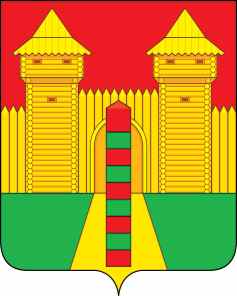 АДМИНИСТРАЦИЯ  МУНИЦИПАЛЬНОГО  ОБРАЗОВАНИЯ «ШУМЯЧСКИЙ   РАЙОН» СМОЛЕНСКОЙ  ОБЛАСТИПОСТАНОВЛЕНИЕот 22.06.2022г. № 315          п. ШумячиАдминистрация муниципального образования «Шумячский район»                           Смоленской областиП О С Т А Н О В Л Я Е Т:1. Внести в муниципальную программу «Создание условий для                                          обеспечения безопасности жизнедеятельности населения муниципального                   образования «Шумячский район» Смоленской области», утвержденную                         постановлением Администрации муниципального образования «Шумячский район» Смоленской области от 14.11.2014г. № 545 (в редакции постановлений                               Администрации муниципального образования «Шумячский район» Смоленской                 области от 18.05.2015г. № 300, от 28.05.2015г.  № 331, от 24.12.2015г. № 844, от 24.02.2016г. № 128, от   29.08.2016г. № 610, от 27.12.2016г. № 841, от 17.01.2017г.                 № 20, от 11.01.2018г. № 2, от 24.12.2018г. № 609, от 27.12.2019г. № 625, от 13.08.2020г. № 392, от 11.12.2020г. № 618, от 28.04.2021г. № 170, от 10.12.2021г. №565, от 31.03.2022г. №184) (далее – муниципальная Программа), следующие                              изменения:1.1. Раздел 3. «Структура муниципальной программы» дополнить                                        позицией следующего содержания:«        »2. Контроль за исполнением настоящего постановления оставляю                                            за собой.И.п. Главы муниципального образования «Шумячский район» Смоленской области                                       Г.А. ВарсановаО внесении изменений в                                 муниципальную программу                          «Создание условий для обеспечения безопасности жизнедеятельности населения муниципального                           образования «Шумячский район» Смоленской области»3.12Предоставление освобождающимся осужденным, не                имеющим места              жительства, жилых помещений за счет маневренного фонда, оказание содействия в их ресоциализацииПрофилактика рецидивной преступностиСнижение уровня               преступности на                  территории муниципального образования «Шумячский район» Смоленской   области